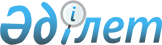 2016-2018 жылдарға арналған аудан бюджеті туралыАқмола облысы Атбасар аудандық мәслихатының 2015 жылғы 23 желтоқсандағы № 5С 35/2 шешімі. Ақмола облысының Әділет департаментінде 2016 жылғы 13 қаңтарда № 5193 болып тіркелді      РҚАО-ның ескертпесі.

      Құжаттың мәтінінде түпнұсқаның пунктуациясы мен орфографиясы сақталған.

      Қазақстан Республикасының 2008 жылғы 4 желтоқсандағы Бюджет кодексінің 9 бабының 2 тармағына, "Қазақстан Республикасындағы жергілікті мемлекеттік басқару және өзін-өзі басқару туралы" Қазақстан Республикасының 2001 жылғы 23 қаңтардағы Заңының 6 бабының 1 тармағының 1) тармақшасына сәйкес, Атбасар аудандық мәслихаты ШЕШІМ ЕТТІ:

      1. 2016-2018 жылдарға арналған аудан бюджеті 1, 2 және 3 қосымшаларына сәйкес, оның ішінде 2016 жылға келесі көлемдерде бекітілсін:

      1) кірістер – 3 866 917,3 мың теңге, оның ішінде: 

      салықтық түсімдер – 1 206 873,7 мың теңге;

      салықтық емес түсімдер – 7 959,9 мың теңге;

      негізгі капиталды сатудан түсетін түсімдер – 50 202,4 мың теңге;

      трансферттер түсімі – 2 601 881,3 мың теңге;

      2) шығындар – 3 887 814,6 мың теңге;

      3) таза бюджеттік кредиттеу – 6 741,8 мың теңге:

      бюджеттік кредиттер – 9 545,8 мың теңге;

      бюджеттік кредиттерді өтеу – 2 804,0 мың теңге;

      4) қаржы активтерімен операциялар бойынша сальдо – 0 мың теңге:

      қаржы активтерін сатып алу – 0 мың теңге;

      мемлекеттің қаржы активтерін сатудан түсетін түсімдер – 0 мың теңге;

      5) бюджет тапшылығы (профициті) – -27 639,1 мың теңге;

      6) бюджет тапшылығын қаржыландыру (профицитін пайдалану) – 27 639,1 мың теңге:

      қарыздар түсімі – 9 545,0 мың теңге;

      қарыздарды өтеу – 2 804,0 мың теңге;

      бюджет қаражатының пайдаланылатын қалдықтары – 20 898,1 мың теңге.

      Ескерту. 1-тармақ жаңа редакцияда - Ақмола облысы Атбасар аудандық мәслихатының 23.12.2016 № 6С 7/2 (01.01.2016 бастап қолданысқа енгізіледі) шешімімен.

      2. 2016 жылға арналған аудан бюджетінде облыстық бюджеттен берілетін 1 035 037,0 мың теңге сомада субвенция қарастырылғаны ескерілсін.

      3. 2016 жылға ауданның жергілікті атқарушы органының резерві 11 400,0 мың теңге сомада бекітілсін.

      Ескерту. 3-тармақ жаңа редакцияда - Ақмола облысы Атбасар аудандық мәслихатының 22.06.2016 № 6С 3/2 (01.01.2016 бастап қолданысқа енгізіледі) шешімімен.

      4. Аудандық маңызы бар қаланың, ауылдардың және ауылдық округтердің бюджеттік бағдарламалары 4, 5, 6 қосымшаларға сәйкес бекітілсін.

      5. 2016 жылға арналған аудан бюджетінде республикалық бюджеттен нысаналы трансферттер және бюджеттік кредиттер 7 қосымшаға сәйкес қарастырылғаны ескерілсін.

      6. 2016 жылға арналған аудан бюджетінде облыстық бюджеттен нысаналы трансферттер 8 қосымшаға сәйкес қарастырылғаны ескерілсін.

      6-1. 2016 жылға арналған аудан бюджетінде облыстық бюджеттен аудан бюджетінің ысырабын өтеуге берілетін 50 000,0 мың теңге сомада трансферттер қарастырылғаны ескерілсін.

      Ескерту. Шешім 6-1 тармақпен толықтырылды - Ақмола облысы Атбасар аудандық мәслихатының 22.11.2016 № 6С 6/2 (01.01.2016 бастап қолданысқа енгізіледі) шешімімен.

      7. 2016 жылға арналған аудан бюджетінде жергілікті өзін-өзі басқару органдарына берілетін трансферттердің аудандық маңызы бар қала, ауылдар, ауылдық округтер арасында бөлінуі 9 қосымшаға сәйкес қарастырылғаны ескерілсін.

      8. 2016 жылға арналған аудан бюджетін атқару процесінде секвестрлеуге жатпайтын аудандық бюджеттік бағдарламалардың тізбесі 10 қосымшаға сәйкес бекітілсін.

      9. 2016 жылға арналған аудан бюджетінде мамандарды әлеуметтік қолдау шараларын іске асыру үшін 2010-2015 жылдары бөлінген бюджеттік кредиттер бойынша 3 523,0 мың теңге сомада негізгі қарыздарды өтеу қарастырылғаны ескерілсін.

      10. 2016 жылға арналған аудан бюджетінде республикалық бюджеттен кондоминиумның жалпы мүлкіне жөндеу жүргізуге бөлінген бюджеттік кредиттер бойынша 32,0 мың теңге сомада сыйақы қарастырылғаны ескерілсін.

      11. 2016 жылға арналған аудан бюджетінде республикалық бюджеттен мамандарды әлеуметтік қолдау шараларын іске асыру үшін бөлінген бюджеттік кредиттер бойынша 4,0 мың теңге сомада сыйақы қарастырылғаны ескерілсін.

      12. Азаматтық қызметші болып табылатын және ауылдық жерде жұмыс істейтін әлеуметтік қамсыздандыру, білім беру және мәдениет саласындағы мамандарға, қызметтiң осы түрлерiмен қалалық жағдайда айналысатын мамандардың жалақыларымен және тарифтiк ставкаларымен салыстырғанда жиырма бес пайызға жоғары лауазымдық жалақылар мен тарифтiк ставкалар, аудандық мәслихатпен келiсiлген тiзбеге сәйкес белгiленсiн.

      13. Осы шешім Ақмола облысының Әділет департаментінде мемлекеттік тіркелген күннен бастап күшіне енеді және 2016 жылдың 1 қаңтарынан бастап қолданысқа енгізіледі.



      "КЕЛІСІЛДІ"



      23 желтоқсан 2015 жыл

 2016 жылға арналған аудан бюджеті      Ескерту. 1-қосымша жаңа редакцияда - Ақмола облысы Атбасар аудандық мәслихатының 23.12.2016 № 6С 7/2 (01.01.2016 бастап қолданысқа енгізіледі) шешімімен.

 2017 жылға арналған аудан бюджеті 2018 жылға арналған аудан бюджеті 2016 жылға арналған аудандық маңызы бар қаланың, ауылдардың және ауылдық округтердің бюджеттік бағдарламалары      Ескерту. 4-қосымша жаңа редакцияда - Ақмола облысы Атбасар аудандық мәслихатының 23.12.2016 № 6С 7/2 (01.01.2016 бастап қолданысқа енгізіледі) шешімімен.

 2017 жылға арналған аудандық маңызы бар қаланың, ауылдардың және ауылдық округтердің бюджеттік бағдарламалары 2018 жылға арналған аудандық маңызы бар қаланың, ауылдардың және ауылдық округтердің бюджеттік бағдарламалары 2016 жылға арналған республикалық бюджеттен нысаналы трансферттер және бюджеттік кредиттер      Ескерту. 7-қосымша жаңа редакцияда - Ақмола облысы Атбасар аудандық мәслихатының 23.12.2016 № 6С 7/2 (01.01.2016 бастап қолданысқа енгізіледі) шешімімен.

 2016 жылға арналған облыстық бюджеттен нысаналы трансферттер      Ескерту. 8-қосымша жаңа редакцияда - Ақмола облысы Атбасар аудандық мәслихатының 23.12.2016 № 6С 7/2 (01.01.2016 бастап қолданысқа енгізіледі) шешімімен.

 2016 жылға арналған жергілікті өзін-өзі басқару органдарына берілетін трансферттердің аудандық маңызы бар қала, ауылдар, ауылдық округтер арасында бөлінуі      Ескерту. 9-қосымша жаңа редакцияда - Ақмола облысы Атбасар аудандық мәслихатының 22.11.2016 № 6С 6/2 (01.01.2016 бастап қолданысқа енгізіледі) шешімімен.

 2016 жылға арналған аудан бюджетін атқарылу процесінде секвестрлеуге жатпайтын аудандық бюджеттік бағдарламалардың тізбесі
					© 2012. Қазақстан Республикасы Әділет министрлігінің «Қазақстан Республикасының Заңнама және құқықтық ақпарат институты» ШЖҚ РМК
				
      Аудандық мәслихат
сессиясының төрағасы

Муратов Р.Р.

      Атбасар аудандық

      мәслихатының хатшысы

Борұмбаев Б.А.

      Атбасар ауданының әкімі

А.Н.Никишов
2015 жылғы
23 желтоқсандағы
№ 5С 35/2 Атбасар аудандық
мәслихатының шешіміне
1 қосымшаСанаты

Санаты

Санаты

Санаты

Сома, мың теңге

Сыныбы

Сыныбы

Сыныбы

Сома, мың теңге

Ішкі сыныбы

Ішкі сыныбы

Сома, мың теңге

Атауы

Сома, мың теңге

1

2

3

4

5

I. Кірістер

3 866 917,3

1

Салықтық түсімдер

1 206 873,7

01

Табыс салығы

127 987,0

2

Жеке табыс салығы

127 987,0

03

Әлеуметтік салық

571 547,0

1

Әлеуметтік салық

571 547,0

04

Меншікке салынатын салықтар

387 032,7

1

Мүлікке салынатын салықтар

251 463,7

3

Жер салығы

32 326,0

4

Көлік құралдарына салынатын салық

97 998,0

5

Бірыңғай жер салығы

5 245,0

05

Тауарларға, жұмыстарға және қызметтерге салынатын iшкi салықтар

111 607,0

2

Акциздер

7 122,0

3

Табиғи және басқа да ресурстарды пайдаланғаны үшін түсетін түсімдер

58 566,0

4

Кәсіпкерлік және кәсіби қызметті жүргізгені үшін алынатын алымдар

45 840,0

5

Ойын бизнесіне салық

79,0

08

Заңдық маңызы бар әрекеттерді жасағаны және (немесе) оған уәкілеттігі бар мемлекеттік органдар немесе лауазымды адамдар құжаттар бергені үшін алынатын міндетті төлемдер

8 700,0

1

Мемлекеттік баж

8 700,0

2

Салықтық емес түсімдер

7 959,9

01

Мемлекеттік меншіктен түсетін кірістер

5 638,2

1

Мемлекеттік кәсіпорындардың таза кірісі бөлігінің түсімдері

10,8

5

Мемлекет меншігіндегі мүлікті жалға беруден түсетін кірістер

5 591,4

7

Мемлекеттік бюджеттен берілген кредиттер бойынша сыйақылар

36,0

02

Мемлекеттік бюджеттен қаржыландырылатын мемлекеттік мекемелердің тауарларды (жұмыстарды, қызметтерді) өткізуінен түсетін түсімдер

2,6

1

Мемлекеттік бюджеттен қаржыландырылатын мемлекеттік мекемелердің тауарларды (жұмыстарды, қызметтерді) өткізуінен түсетін түсімдер

2,6

06

Басқа да салықтық емес түсiмдер

2 319,1

1

Басқа да салықтық емес түсiмдер

2 319,1

3

Негізгі капиталды сатудан түсетін түсімдер

50 202,4

01

Мемлекеттік мекемелерге бекітілген мемлекеттік мүлікті сату

617,6

1

Мемлекеттік мекемелерге бекітілген мемлекеттік мүлікті сату

617,6

03

Жердi және материалдық емес активтердi сату

49 584,8

1

Жерді сату

49 347,7

2

Материалдық емес активтерді сату

237,1

4

Трансферттер түсімі

2 601 881,3

02

Мемлекеттiк басқарудың жоғары тұрған органдарынан түсетiн трансферттер

2 601 881,3

2

Облыстық бюджеттен түсетін трансферттер

2 601 881,3

Функционалдық топ

Функционалдық топ

Функционалдық топ

Функционалдық топ

Сома, мың теңге

Бюджеттік бағдарламалардың әкiмшiсi

Бюджеттік бағдарламалардың әкiмшiсi

Бюджеттік бағдарламалардың әкiмшiсi

Сома, мың теңге

Бағдарлама

Бағдарлама

Сома, мың теңге

Атауы

Сома, мың теңге

1

2

3

4

5

II. Шығындар

3 887 814,6

01

Жалпы сипаттағы мемлекеттiк қызметтер 

297 118,0

01

112

Аудан (облыстық маңызы бар қала) мәслихатының аппараты

28 606,2

01

112

001

Аудан (облыстық маңызы бар қала) мәслихатының қызметін қамтамасыз ету жөніндегі қызметтер

18 690,2

01

112

003

Мемлекеттік органның күрделі шығыстары

9 916,0

01

122

Аудан (облыстық маңызы бар қала) әкімінің аппараты

85 083,7

01

122

001

Аудан (облыстық маңызы бар қала) әкімінің қызметін қамтамасыз ету жөніндегі қызметтер

84 816,7

01

122

003

Мемлекеттік органның күрделі шығыстары

267,0

01

123

Қаладағы аудан, аудандық маңызы бар қала, кент, ауыл, ауылдық округ әкімінің аппараты

144 473,4

01

123

001

Қаладағы аудан, аудандық маңызы бар қаланың, кент, ауыл, ауылдық округ әкімінің қызметін қамтамасыз ету жөніндегі қызметтер

144 473,4

01

458

Ауданның (облыстық маңызы бар қаланың) тұрғын үй-коммуналдық шаруашылығы, жолаушылар көлігі және автомобиль жолдары бөлімі

9 193,0

01

458

001

Жергілікті деңгейде тұрғын үй-коммуналдық шаруашылығы, жолаушылар көлігі және автомобиль жолдары саласындағы мемлекеттік саясатты іске асыру жөніндегі қызметтер

9 193,0

01

459

Ауданның (облыстық маңызы бар қаланың) экономика және қаржы бөлімі

29 761,7

01

459

001

Ауданның (облыстық маңызы бар қаланың) экономикалық саясатын қалыптастыру мен дамыту, мемлекеттік жоспарлау, бюджеттік атқару және коммуналдық меншігін басқару саласындағы мемлекеттік саясатты іске асыру жөніндегі қызметтер

27 363,5

01

459

003

Салық салу мақсатында мүлікті бағалауды жүргізу

1 615,0

01

459

010

Жекешелендіру, коммуналдық меншікті басқару, жекешелендіруден кейінгі қызмет және осыған байланысты дауларды реттеу

691,2

01

459

015

Мемлекеттік органның күрделі шығыстары

92,0

02

Қорғаныс

7 091,0

02

122

Аудан (облыстық маңызы бар қала) әкімінің аппараты

7 091,0

02

122

005

Жалпыға бірдей әскери міндетті атқару шеңберіндегі іс-шаралар

2 051,0

02

122

006

Аудан (облыстық маңызы бар қала) ауқымындағы төтенше жағдайлардың алдын алу және оларды жою

4 880,0

02

122

007

Аудандық (қалалық) ауқымдағы дала өрттерінің, сондай-ақ мемлекеттік өртке қарсы қызмет органдары құрылмаған елдi мекендерде өрттердің алдын алу және оларды сөндіру жөніндегі іс-шаралар

160,0

04

Бiлiм беру

2 563 066,5

04

464

Ауданның (облыстық маңызы бар қаланың) білім бөлімі

2 563 066,5

04

464

001

Жергілікті деңгейде білім беру саласындағы мемлекеттік саясатты іске асыру жөніндегі қызметтер

9 688,5

04

464

003

Жалпы білім беру

2 008 491,3

04

464

005

Ауданның (облыстық маңызы бар қаланың) мемлекеттік білім беру мекемелер үшін оқулықтар мен оқу-әдiстемелiк кешендерді сатып алу және жеткізу

42 625,0

04

464

006

Балаларға қосымша білім беру

107 326,5

04

464

009

Мектепке дейінгі тәрбие мен оқыту ұйымдарының қызметін қамтамасыз ету

110 461,2

04

464

015

Жетім баланы (жетім балаларды) және ата-аналарының қамқорынсыз қалған баланы (балаларды) күтіп-ұстауға қамқоршыларға (қорғаншыларға) ай сайынғы ақшалай қаражат төлемі

23 955,5

04

464

040

Мектепке дейінгі білім беру ұйымдарында мемлекеттік білім беру тапсырысын іске асыруға

241 955,0

04

464

067

Ведомстволық бағыныстағы мемлекеттік мекемелерінің және ұйымдарының күрделі шығыстары

18 563,5

06

Әлеуметтiк көмек және әлеуметтiк қамсыздандыру

141 809,3

06

451

Ауданның (облыстық маңызы бар қаланың) жұмыспен қамту және әлеуметтік бағдарламалар бөлімі

138 087,3

06

451

001

Жергілікті деңгейде халық үшін әлеуметтік бағдарламаларды жұмыспен қамтуды қамтамасыз етуді іске асыру саласындағы мемлекеттік саясатты іске асыру жөніндегі қызметтер

24 304,3

06

451

002

Жұмыспен қамту бағдарламасы

19 783,0

06

451

005

Мемлекеттік атаулы әлеуметтік көмек

1 272,0

06

451

006

Тұрғын үйге көмек көрсету

840,7

06

451

007

Жергілікті өкілетті органдардың шешімі бойынша мұқтаж азаматтардың жекелеген топтарына әлеуметтік көмек

26 294,7

06

451

010

Үйден тәрбиеленіп оқытылатын мүгедек балаларды материалдық қамтамасыз ету

1 024,0

06

451

014

Мұқтаж азаматтарға үйде әлеуметтiк көмек көрсету

22 400,3

06

451

016

18 жасқа дейінгі балаларға мемлекеттік жәрдемақылар

8 089,5

06

451

017

Мүгедектерді оңалту жеке бағдарламасына сәйкес, мұқтаж мүгедектерді міндетті гигиеналық құралдармен және ымдау тілі мамандарының қызмет көрсетуін, жеке көмекшілермен қамтамасыз ету

4 864,0

06

451

011

Жәрдемақыларды және басқа да әлеуметтік төлемдерді есептеу, төлеу мен жеткізу бойынша қызметтерге ақы төлеу

391,0

06

451

023

Жұмыспен қамту орталықтарының қызметін қамтамасыз ету

1 011,0

06

451

025

Өрлеу жобасы бойынша келісілген қаржылай көмекті енгізу

13 909,2

06

451

050

Қазақстан Республикасында мүгедектердің құқықтарын қамтамасыз ету және өмір сүру сапасын жақсарту жөніндегі 2012-2018 жылдарға арналған іс-шаралар жоспарын іске асыру

13 903,6

06

458

Ауданның (облыстық маңызы бар қаланың) тұрғын үй-коммуналдық шаруашылығы, жолаушылар көлігі және автомобиль жолдары бөлімі

131,0

06

458

050

Қазақстан Республикасында мүгедектердің құқықтарын қамтамасыз ету және өмір сүру сапасын жақсарту жөніндегі 2012-2018 жылдарға арналған іс-шаралар жоспарын іске асыру

131,0

06

464

Ауданның (облыстық маңызы бар қаланың) білім бөлімі

3 591,0

06

464

030

Патронат тәрбиешілерге берілген баланы (балаларды) асырап бағу 

3 591,0

07

Тұрғын үй-коммуналдық шаруашылық

430 493,0

07

467

Ауданның (облыстық маңызы бар қаланың) құрылыс бөлімі

13 781,0

07

467

004

Инженерлік-коммуникациялық инфрақұрылымды жобалау, дамыту және (немесе) жайластыру

13 781,0

07

458

Ауданның (облыстық маңызы бар қаланың) тұрғын үй-коммуналдық шаруашылығы, жолаушылар көлігі және автомобиль жолдары бөлімі

416 712,0

07

458

011

Шағын қалаларды жылумен жабдықтауды үздіксіз қамтамасыз ету

349 972,5

07

458

018

Елдi мекендердi абаттандыру және көгалдандыру

26 712,0

07

458

026

Ауданның (облыстық маңызы бар қаланың) коммуналдық меншігіндегі жылу жүйелерін қолдануды ұйымдастыру

40 027,5

08

Мәдениет, спорт, туризм және ақпараттық кеңістiк

170 892,3

08

455

Ауданның (облыстық маңызы бар қаланың) мәдениет және тілдерді дамыту бөлімі

142 379,0

08

455

001

Жергілікті деңгейде тілдерді және мәдениетті дамыту саласындағы мемлекеттік саясатты іске асыру жөніндегі қызметтер

8 095,0

08

455

003

Мәдени-демалыс жұмысын қолдау

73 311,0

08

455

006

Аудандық (қалалық) кiтапханалардың жұмыс iстеуi

55 264,0

08

455

007

Мемлекеттік тілді және Қазақстан халқының басқа да тілдерін дамыту

5 709,0

08

456

Ауданның (облыстық маңызы бар қаланың) ішкі саясат бөлімі

17 665,6

08

456

001

Жергілікті деңгейде ақпарат, мемлекеттілікті нығайту және азаматтардың әлеуметтік сенімділігін қалыптастыру саласында мемлекеттік саясатты іске асыру жөніндегі қызметтер

5 912,6

08

456

002

Мемлекеттік ақпараттық саясат жүргізу жөніндегі қызметтер

8 500,0

08

456

003

Жастар саясаты саласында іс-шараларды іске асыру

3 253,0

08

465

Ауданның (облыстық маңызы бар қаланың) дене шынықтыру және спорт бөлімі

10 847,7

08

465

001

Жергілікті деңгейде дене шынықтыру және спорт саласындағы мемлекеттік саясатты іске асыру жөніндегі қызметтер

6 532,7

08

465

006

Аудандық (облыстық маңызы бар қалалық) деңгейде спорттық жарыстар өткiзу

24,0

08

465

007

Әртүрлi спорт түрлерi бойынша аудан (облыстық маңызы бар қала) құрама командаларының мүшелерiн дайындау және олардың облыстық спорт жарыстарына қатысуы

4 291,0

10

Ауыл, су, орман, балық шаруашылығы, ерекше қорғалатын табиғи аумақтар, қоршаған ортаны және жануарлар дүниесін қорғау, жер қатынастары

89 144,1

10

459

Ауданның (облыстық маңызы бар қаланың) экономика және қаржы бөлімі

4 501,0

10

459

099

Мамандардың әлеуметтік көмек көрсетуі жөніндегі шараларды іске асыру

4 501,0

10

462

Ауданның (облыстық маңызы бар қаланың) ауыл шаруашылығы бөлімі

12 936,7

10

462

001

Жергілікті деңгейде ауыл шаруашылығы саласындағы мемлекеттік саясатты іске асыру жөніндегі қызметтер

12 936,7

10

463

Ауданның (облыстық маңызы бар қаланың) жер қатынастары бөлімі

9 718,9

10

463

001

Аудан (облыстық маңызы бар қала) аумағында жер қатынастарын реттеу саласындағы мемлекеттік саясатты іске асыру жөніндегі қызметтер

9 718,9

10

473

Ауданның (облыстық маңызы бар қаланың) ветеринария бөлімі

61 987,5

10

473

001

Жергілікті деңгейде ветеринария саласындағы мемлекеттік саясатты іске асыру жөніндегі қызметтер

12 103,8

10

473

005

Мал көмінділерінің (биотермиялық шұңқырлардың) жұмыс істеуін қамтамасыз ету

517,7

10

473

007

Қаңғыбас иттер мен мысықтарды аулауды және жоюды ұйымдастыру

200,0

10

473

011

Эпизоотияға қарсы іс-шаралар жүргізу

49 166,0

11

Өнеркәсіп, сәулет, қала құрылысы және құрылыс қызметі

14 929,2

11

467

Ауданның (облыстық маңызы бар қаланың) құрылыс бөлімі

8 640,4

11

467

001

Жергілікті деңгейде құрылыс саласындағы мемлекеттік саясатты іске асыру жөніндегі қызметтер

8 640,4

11

468

Ауданның (облыстық маңызы бар қаланың) сәулет және қала құрылысы бөлімі

6 288,8

11

468

001

Жергілікті деңгейде сәулет және қала құрылысы саласындағы мемлекеттік саясатты іске асыру жөніндегі қызметтер

6 288,8

12

Көлiк және коммуникация

67 011,0

12

123

Қаладағы аудан, аудандық маңызы бар қала, кент, ауыл, ауылдық округ әкімінің аппараты

49 334,0

12

123

045

Елді-мекендер көшелеріндегі автомобиль жолдарын күрделі және орташа жөндеу

49 334,0

12

458

Ауданның (облыстық маңызы бар қаланың) тұрғын үй-коммуналдық шаруашылығы, жолаушылар көлігі және автомобиль жолдары бөлімі

17 677,0

12

458

023

Автомобиль жолдарының жұмыс істеуін қамтамасыз ету

17 677,0

13

Басқалар

35 489,9

13

123

Қаладағы аудан, аудандық маңызы бар қала, кент, ауыл, ауылдық округ әкімінің аппараты

18 469,0

13

123

040

"Өңірлерді дамыту" бағдарламасы шеңберінде өңірлерді экономикалық дамытуға жәрдемдесу бойынша шараларды іске асыру

18 469,0

13

459

Ауданның (облыстық маңызы бар қаланың) экономика және қаржы бөлімі

11 400,0

13

459

012

Ауданның (облыстық маңызы бар қаланың) жергілікті атқарушы органының резерві

11 400,0

13

469

Ауданның (облыстық маңызы бар қаланың) кәсіпкерлік бөлімі

5 620,9

13

469

001

Жергілікті деңгейде кәсіпкерлікті дамыту саласындағы мемлекеттік саясатты іске асыру жөніндегі қызметтер

5 620,9

14

Борышқа қызмет көрсету

36,0

14

459

Ауданның (облыстық маңызы бар қаланың) экономика және қаржы бөлімі

36,0

14

459

021

Жергілікті атқарушы органдардың облыстық бюджеттен қарыздар бойынша сыйақылар мен өзге де төлемдерді төлеу бойынша борышына қызмет көрсету 

36,0

15

Трансферттер

70 734,3

15

459

Ауданның (облыстық маңызы бар қаланың) экономика және қаржы бөлімі

70 734,3

15

459

006

Пайдаланылмаған (толық пайдаланылмаған) нысаналы трансферттерді қайтару

2 339,3

15

459

051

Жергілікті өзін-өзі басқару органдарына берілетін трансферттер

68 395,0

Функционалдық топ

Функционалдық топ

Функционалдық топ

Функционалдық топ

Сома, мың теңге

Бюджеттік бағдарламалардың әкiмшiсi

Бюджеттік бағдарламалардың әкiмшiсi

Бюджеттік бағдарламалардың әкiмшiсi

Сома, мың теңге

Бағдарлама

Бағдарлама

Сома, мың теңге

Атауы

Сома, мың теңге

1

2

3

4

5

III. Таза бюджеттік кредиттеу

6 741,8

Бюджеттік кредиттер

9 545,8

10

Ауыл, су, орман, балық шаруашылығы, ерекше қорғалатын табиғи аумақтар, қоршаған ортаны және жануарлар дүниесін қорғау, жер қатынастары

9 545,8

10

459

Ауданның (облыстық маңызы бар қаланың) экономика және қаржы бөлімі

9 545,8

10

459

018

Мамандарды әлеуметтік қолдау шараларын іске асыруға берілетін бюджеттік кредиттер

9 545,8

Санаты

Санаты

Санаты

Санаты

Сома, мың теңге

Сыныбы

Сыныбы

Сыныбы

Сома, мың теңге

Ішкі сыныбы

Ішкі сыныбы

Сома, мың теңге

Атауы

Сома, мың теңге

1

2

3

4

5

Бюджеттiк кредиттердi өтеу

2 804,0

5

Бюджеттiк кредиттердi өтеу

2 804,0

5

01

Бюджеттiк кредиттердi өтеу

2 804,0

5

01

1

Мемлекеттік бюджеттен берілген бюджеттік кредиттерді өтеу

2 804,0

Функционалдық топ

Функционалдық топ

Функционалдық топ

Функционалдық топ

Сома, мың теңге

Бюджеттік бағдарламалардың әкiмшiсi

Бюджеттік бағдарламалардың әкiмшiсi

Бюджеттік бағдарламалардың әкiмшiсi

Сома, мың теңге

Бағдарлама

Бағдарлама

Сома, мың теңге

Атауы

Сома, мың теңге

1

2

3

4

5

IV. Қаржы активтерімен операциялар бойынша сальдо

0

Қаржы активтерiн сатып алу

0

Санаты

Санаты

Санаты

Санаты

Сома, мың теңге

Сыныбы

Сыныбы

Сыныбы

Сома, мың теңге

Ішкі сыныбы

Ішкі сыныбы

Сома, мың теңге

Атауы

Сома, мың теңге

1

2

3

4

5

Мемлекеттің қаржы активтерiн сатудан түсетiн түсiмдер 

0

V. Бюджет тапшылығы (профициті)

-27 639,1

VI. Бюджет тапшылығын қаржыландыру (профицитін пайдалану) 

27 639,1

Санаты

Санаты

Санаты

Санаты

Сома, мың теңге

Сыныбы

Сыныбы

Сыныбы

Сома, мың теңге

Ішкі сыныбы

Ішкі сыныбы

Сома, мың теңге

Атауы

Сома, мың теңге

1

2

3

4

5

Қарыздар түсімі

9 545,0

7

Қарыздар түсімі

9 545,0

7

01

Мемлекеттік ішкі қарыздар

9 545,0

7

01

2

Қарыз алу келісім-шарттары

9 545,0

Функционалдық топ

Функционалдық топ

Функционалдық топ

Функционалдық топ

Сома, мың теңге

Бюджеттік бағдарламалардың әкiмшiсi

Бюджеттік бағдарламалардың әкiмшiсi

Бюджеттік бағдарламалардың әкiмшiсi

Сома, мың теңге

Бағдарлама

Бағдарлама

Сома, мың теңге

Атауы

Сома, мың теңге

1

2

3

4

5

Қарыздарды өтеу

2 804,0

16

Қарыздарды өтеу

2 804,0

16

459

Ауданның (облыстық маңызы бар қаланың) экономика және қаржы бөлімі

2 804,0

16

459

005

Жергілікті атқарушы органның жоғары тұрған бюджет алдындағы борышын өтеу

2 804,0

Санаты

Санаты

Санаты

Санаты

Сома, мың теңге

Сыныбы

Сыныбы

Сыныбы

Сома, мың теңге

Ішкі сыныбы

Ішкі сыныбы

Сома, мың теңге

Атауы

Сома, мың теңге

1

2

3

4

5

Бюджет қаражатының пайдаланылатын қалдықтары

20 898,1

8

Бюджет қаражатының пайдаланылатын қалдықтары

20 898,1

8

01

Бюджет қаражаты қалдықтары

20 898,1

8

01

1

Бюджет қаражатының бос қалдықтары

20 898,1

2015 жылғы
23 желтоқсандағы
№ 5С 35/2 Атбасар аудандық
мәслихатының шешіміне
2 қосымшаСанаты

Санаты

Санаты

Санаты

Сома, мың теңге

Сыныбы

Сыныбы

Сыныбы

Сома, мың теңге

Ішкі сыныбы

Ішкі сыныбы

Сома, мың теңге

Атауы

Сома, мың теңге

1

2

3

4

5

I. Кірістер

2 438 300,0

1

Салықтық түсімдер

1 291 566,0

01

Табыс салығы

99 621,0

2

Жеке табыс салығы

99 621,0

03

Әлеуметтік салық

611 855,0

1

Әлеуметтік салық

611 855,0

04

Меншікке салынатын салықтар

452 014,0

1

Мүлікке салынатын салықтар

290 980,0

3

Жер салығы

30 277,0

4

Көлік құралдарына салынатын салық

125 573,0

5

Бірыңғай жер салығы

5 184,0

05

Тауарларға, жұмыстарға және қызметтерге салынатын iшкi салықтар

119 231,0

2

Акциздер

8 529,0

3

Табиғи және басқа да ресурстарды пайдаланғаны үшін түсетін түсімдер

72 616,0

4

Кәсіпкерлік және кәсіби қызметті жүргізгені үшін алынатын алымдар

37 922,0

5

Ойын бизнесіне салық

164,0

08

Заңдық маңызы бар әрекеттерді жасағаны және (немесе) оған уәкілеттігі бар мемлекеттік органдар немесе лауазымды адамдар құжаттар бергені үшін алынатын міндетті төлемдер

8 845,0

1

Мемлекеттік баж

8 845,0

2

Салықтық емес түсімдер

9 917,0

01

Мемлекеттік меншіктен түсетін кірістер

6 697,0

4

Мемлекет меншігінде тұрған, заңды тұлғалардағы қатысу үлесіне кірістер

20,0

5

Мемлекет меншігіндегі мүлікті жалға беруден түсетін кірістер

6 677,0

06

Басқа да салықтық емес түсiмдер

3 220,0

1

Басқа да салықтық емес түсiмдер

3 220,0

3

Негізгі капиталды сатудан түсетін түсімдер

45 000,0

03

Жердi және материалдық емес активтердi сату

45 000,0

1

Жерді сату

45 000,0

4

Трансферттер түсімі

1 091 817,0

02

Мемлекеттiк басқарудың жоғары тұрған органдарынан түсетiн трансферттер

1 091 817,0

2

Облыстық бюджеттен түсетін трансферттер

1 091 817,0

Функционалдық топ

Функционалдық топ

Функционалдық топ

Функционалдық топ

Сома, мың теңге

Бюджеттік бағдарламалардың әкiмшiсi

Бюджеттік бағдарламалардың әкiмшiсi

Бюджеттік бағдарламалардың әкiмшiсi

Сома, мың теңге

Бағдарлама

Бағдарлама

Сома, мың теңге

Атауы

Сома, мың теңге

1

2

3

4

5

II. Шығындар

2 438 300,0

01

Жалпы сипаттағы мемлекеттiк қызметтер

229 610,0

01

112

Аудан (облыстық маңызы бар қала) мәслихатының аппараты

15 490,0

01

112

001

Аудан (облыстық маңызы бар қала) мәслихатының қызметін қамтамасыз ету жөніндегі қызметтер

15 490,0

01

122

Аудан (облыстық маңызы бар қала) әкімінің аппараты

73 141,0

01

122

001

Аудан (облыстық маңызы бар қала) әкімінің қызметін қамтамасыз ету жөніндегі қызметтер

73 141,0

01

123

Қаладағы аудан, аудандық маңызы бар қала, кент, ауыл, ауылдық округ әкімінің аппараты

112 346,0

01

123

001

Қаладағы аудан, аудандық маңызы бар қаланың, кент, ауыл, ауылдық округ әкімінің қызметін қамтамасыз ету жөніндегі қызметтер

112 346,0

01

458

Ауданның (облыстық маңызы бар қаланың) тұрғын үй-коммуналдық шаруашылығы, жолаушылар көлігі және автомобиль жолдары бөлімі

6 120,0

01

458

001

Жергілікті деңгейде тұрғын үй-коммуналдық шаруашылығы, жолаушылар көлігі және автомобиль жолдары саласындағы мемлекеттік саясатты іске асыру жөніндегі қызметтер

6 120,0

01

459

Ауданның (облыстық маңызы бар қаланың) экономика және қаржы бөлімі

22 513,0

01

459

001

Ауданның (облыстық маңызы бар қаланың) экономикалық саясатын қалыптастыру мен дамыту, мемлекеттік жоспарлау, бюджеттік атқару және коммуналдық меншігін басқару саласындағы мемлекеттік саясатты іске асыру жөніндегі қызметтер

18 898,0

01

459

003

Салық салу мақсатында мүлікті бағалауды жүргізу

1 615,0

01

459

010

Жекешелендіру, коммуналдық меншікті басқару, жекешелендіруден кейінгі қызмет және осыған байланысты дауларды реттеу

2 000,0

02

Қорғаныс

7 091,0

02

122

Аудан (облыстық маңызы бар қала) әкімінің аппараты

7 091,0

02

122

005

Жалпыға бірдей әскери міндетті атқару шеңберіндегі іс-шаралар

2 051,0

02

122

006

Аудан (облыстық маңызы бар қала) ауқымындағы төтенше жағдайлардың алдын алу және оларды жою

4 880,0

02

122

007

Аудандық (қалалық) ауқымдағы дала өрттерінің, сондай-ақ мемлекеттік өртке қарсы қызмет органдары құрылмаған елдi мекендерде өрттердің алдын алу және оларды сөндіру жөніндегі іс-шаралар

160,0

04

Бiлiм беру

1 637 570,0

04

464

Ауданның (облыстық маңызы бар қаланың) білім бөлімі

1 637 570,0

04

464

001

Жергілікті деңгейде білім беру саласындағы мемлекеттік саясатты іске асыру жөніндегі қызметтер

7 425,0

04

464

003

Жалпы білім беру

1 447 157,0

04

464

006

Балаларға қосымша білім беру

77 498,0

04

464

009

Мектепке дейінгі тәрбие мен оқыту ұйымдарының қызметін қамтамасыз ету

81 989,0

04

464

015

Жетім баланы (жетім балаларды) және ата-аналарының қамқорынсыз қалған баланы (балаларды) күтіп-ұстауға қамқоршыларға (қорғаншыларға) ай сайынғы ақшалай қаражат төлемі

23 023,0

04

464

022

Жетім баланы (жетім балаларды) және ата-анасының қамқорлығынсыз қалған баланы (балаларды) асырап алғаны үшін Қазақстан азаматтарына біржолғы ақша қаражатын төлеуге арналған төлемдер

478,0

06

Әлеуметтiк көмек және әлеуметтiк қамсыздандыру

95 633,0

06

451

Ауданның (облыстық маңызы бар қаланың) жұмыспен қамту және әлеуметтік бағдарламалар бөлімі

95 633,0

06

451

001

Жергілікті деңгейде халық үшін әлеуметтік бағдарламаларды жұмыспен қамтуды қамтамасыз етуді іске асыру саласындағы мемлекеттік саясатты іске асыру жөніндегі қызметтер

18 485,0

06

451

002

Жұмыспен қамту бағдарламасы

19 783,0

06

451

005

Мемлекеттік атаулы әлеуметтік көмек

744,0

06

451

006

Тұрғын үйге көмек көрсету

1 310,0

06

451

007

Жергілікті өкілетті органдардың шешімі бойынша мұқтаж азаматтардың жекелеген топтарына әлеуметтік көмек

23 913,0

06

451

010

Үйден тәрбиеленіп оқытылатын мүгедек балаларды материалдық қамтамасыз ету

1 260,0

06

451

014

Мұқтаж азаматтарға үйде әлеуметтiк көмек көрсету

13 340,0

06

451

016

18 жасқа дейінгі балаларға мемлекеттік жәрдемақылар

9 206,0

06

451

017

Мүгедектерді оңалту жеке бағдарламасына сәйкес, мұқтаж мүгедектерді міндетті гигиеналық құралдармен және ымдау тілі мамандарының қызмет көрсетуін, жеке көмекшілермен қамтамасыз ету

5 165,0

06

451

011

Жәрдемақыларды және басқа да әлеуметтік төлемдерді есептеу, төлеу мен жеткізу бойынша қызметтерге ақы төлеу

313,0

06

451

023

Жұмыспен қамту орталықтарының қызметін қамтамасыз ету

914,0

06

451

025

Өрлеу жобасы бойынша келісілген қаржылай көмекті енгізу

1 200,0

07

Тұрғын үй-коммуналдық шаруашылық

82 131,0

07

458

Ауданның (облыстық маңызы бар қаланың) тұрғын үй-коммуналдық шаруашылығы, жолаушылар көлігі және автомобиль жолдары бөлімі

80 000,0

07

458

011

Шағын қалаларды жылумен жабдықтауды үздіксіз қамтамасыз ету

80 000,0

07

479

Ауданның (облыстық маңызы бар қаланың) тұрғын үй инспекциясы бөлімі

2 131,0

07

479

001

Жергілікті деңгейде тұрғын үй қоры саласындағы мемлекеттік саясатты іске асыру жөніндегі қызметтер

2 131,0

08

Мәдениет, спорт, туризм және ақпараттық кеңістiк

126 079,0

08

455

Ауданның (облыстық маңызы бар қаланың) мәдениет және тілдерді дамыту бөлімі

101 734,0

08

455

001

Жергілікті деңгейде тілдерді және мәдениетті дамыту саласындағы мемлекеттік саясатты іске асыру жөніндегі қызметтер

6 270,0

08

455

003

Мәдени-демалыс жұмысын қолдау

54 891,0

08

455

006

Аудандық (қалалық) кiтапханалардың жұмыс iстеуi

36 427,0

08

455

007

Мемлекеттік тілді және Қазақстан халқының басқа да тілдерін дамыту

4 146,0

08

456

Ауданның (облыстық маңызы бар қаланың) ішкі саясат бөлімі

15 307,0

08

456

001

Жергілікті деңгейде ақпарат, мемлекеттілікті нығайту және азаматтардың әлеуметтік сенімділігін қалыптастыру саласында мемлекеттік саясатты іске асыру жөніндегі қызметтер

4 599,0

08

456

002

Мемлекеттік ақпараттық саясат жүргізу жөніндегі қызметтер

8 500,0

08

456

003

Жастар саясаты саласында іс-шараларды іске асыру

2 208,0

08

465

Ауданның (облыстық маңызы бар қаланың) дене шынықтыру және спорт бөлімі

9 038,0

08

465

001

Жергілікті деңгейде дене шынықтыру және спорт саласындағы мемлекеттік саясатты іске асыру жөніндегі қызметтер

4 723,0

08

465

006

Аудандық (облыстық маңызы бар қалалық) деңгейде спорттық жарыстар өткiзу

24,0

08

465

007

Әртүрлi спорт түрлерi бойынша аудан (облыстық маңызы бар қала) құрама командаларының мүшелерiн дайындау және олардың облыстық спорт жарыстарына қатысуы

4 291,0

10

Ауыл, су, орман, балық шаруашылығы, ерекше қорғалатын табиғи аумақтар, қоршаған ортаны және жануарлар дүниесін қорғау, жер қатынастары

23 994,0

10

459

Ауданның (облыстық маңызы бар қаланың) экономика және қаржы бөлімі

4 501,0

10

459

099

Мамандардың әлеуметтік көмек көрсетуі жөніндегі шараларды іске асыру

4 501,0

10

462

Ауданның (облыстық маңызы бар қаланың) ауыл шаруашылығы бөлімі

7 664,0

10

462

001

Жергілікті деңгейде ауыл шаруашылығы саласындағы мемлекеттік саясатты іске асыру жөніндегі қызметтер

7 664,0

10

463

Ауданның (облыстық маңызы бар қаланың) жер қатынастары бөлімі

7 542,0

10

463

001

Аудан (облыстық маңызы бар қала) аумағында жер қатынастарын реттеу саласындағы мемлекеттік саясатты іске асыру жөніндегі қызметтер

7 542,0

10

473

Ауданның (облыстық маңызы бар қаланың) ветеринария бөлімі

4 287,0

10

473

001

Жергілікті деңгейде ветеринария саласындағы мемлекеттік саясатты іске асыру жөніндегі қызметтер

4 087,0

10

473

007

Қаңғыбас иттер мен мысықтарды аулауды және жоюды ұйымдастыру

200,0

11

Өнеркәсіп, сәулет, қала құрылысы және құрылыс қызметі

11 133,0

11

467

Ауданның (облыстық маңызы бар қаланың) құрылыс бөлімі

6 416,0

11

467

001

Жергілікті деңгейде құрылыс саласындағы мемлекеттік саясатты іске асыру жөніндегі қызметтер

6 416,0

11

468

Ауданның (облыстық маңызы бар қаланың) сәулет және қала құрылысы бөлімі

4 717,0

11

468

001

Жергілікті деңгейде сәулет және қала құрылысы саласындағы мемлекеттік саясатты іске асыру жөніндегі қызметтер

4 717,0

12

Көлiк және коммуникация

13 000,0

12

458

Ауданның (облыстық маңызы бар қаланың) тұрғын үй-коммуналдық шаруашылығы, жолаушылар көлігі және автомобиль жолдары бөлімі

13 000,0

12

458

023

Автомобиль жолдарының жұмыс істеуін қамтамасыз ету

13 000,0

13

Басқалар

36 401,0

13

123

Қаладағы аудан, аудандық маңызы бар қала, кент, ауыл, ауылдық округ әкімінің аппараты

18 469,0

13

123

040

"Өңірлерді дамыту" бағдарламасы шеңберінде өңірлерді экономикалық дамытуға жәрдемдесу бойынша шараларды іске асыру

18 469,0

13

459

Ауданның (облыстық маңызы бар қаланың) экономика және қаржы бөлімі

13 520,0

13

459

012

Ауданның (облыстық маңызы бар қаланың) жергілікті атқарушы органының резерві

13 520,0

13

469

Ауданның (облыстық маңызы бар қаланың) кәсіпкерлік бөлімі

4 412,0

13

469

001

Жергілікті деңгейде кәсіпкерлікті дамыту саласындағы мемлекеттік саясатты іске асыру жөніндегі қызметтер

4 412,0

15

Трансферттер

175 658,0

15

459

Ауданның (облыстық маңызы бар қаланың) экономика және қаржы бөлімі

175 658,0

15

459

051

Жергілікті өзін-өзі басқару органдарына берілетін трансферттер

175 658,0

Функционалдық топ

Функционалдық топ

Функционалдық топ

Функционалдық топ

Сома, мың теңге

Бюджеттік бағдарламалардың әкiмшiсi

Бюджеттік бағдарламалардың әкiмшiсi

Бюджеттік бағдарламалардың әкiмшiсi

Сома, мың теңге

Бағдарлама

Бағдарлама

Сома, мың теңге

Атауы

Сома, мың теңге

1

2

3

4

5

III. Таза бюджеттік кредиттеу

0

Бюджеттік кредиттер

0

Санаты

Санаты

Санаты

Санаты

Сома, мың теңге

Сыныбы

Сыныбы

Сыныбы

Сома, мың теңге

Ішкі сыныбы

Ішкі сыныбы

Сома, мың теңге

Атауы

Сома, мың теңге

1

2

3

4

5

Бюджеттiк кредиттердi өтеу

0

Функционалдық топ

Функционалдық топ

Функционалдық топ

Функционалдық топ

Сома, мың теңге

Бюджеттік бағдарламалардың әкiмшiсi

Бюджеттік бағдарламалардың әкiмшiсi

Бюджеттік бағдарламалардың әкiмшiсi

Сома, мың теңге

Бағдарлама

Бағдарлама

Сома, мың теңге

Атауы

Сома, мың теңге

1

2

3

4

5

IV. Қаржы активтерімен операциялар бойынша сальдо

0

Қаржы активтерiн сатып алу

0

Санаты

Санаты

Санаты

Санаты

Сома, мың теңге

Сыныбы

Сыныбы

Сыныбы

Сома, мың теңге

Ішкі сыныбы

Ішкі сыныбы

Сома, мың теңге

Атауы

Сома, мың теңге

1

2

3

4

5

Мемлекеттің қаржы активтерiн сатудан түсетiн түсiмдер

0

V. Бюджет тапшылығы (профициті)

0

VI. Бюджет тапшылығын қаржыландыру (профицитін пайдалану)

0

Санаты

Санаты

Санаты

Санаты

Сома, мың теңге

Сыныбы

Сыныбы

Сыныбы

Сома, мың теңге

Ішкі сыныбы

Ішкі сыныбы

Сома, мың теңге

Атауы

Сома, мың теңге

1

2

3

4

5

Қарыздар түсімі

0

Функционалдық топ

Функционалдық топ

Функционалдық топ

Функционалдық топ

Сома, мың теңге

Бюджеттік бағдарламалардың әкiмшiсi

Бюджеттік бағдарламалардың әкiмшiсi

Бюджеттік бағдарламалардың әкiмшiсi

Сома, мың теңге

Бағдарлама

Бағдарлама

Сома, мың теңге

Атауы

Сома, мың теңге

1

2

3

4

5

Қарыздарды өтеу

0

Санаты

Санаты

Санаты

Санаты

Сома, мың теңге

Сыныбы

Сыныбы

Сыныбы

Сома, мың теңге

Ішкі сыныбы

Ішкі сыныбы

Сома, мың теңге

Атауы

Сома, мың теңге

1

2

3

4

5

Бюджет қаражатының пайдаланылатын қалдықтары

0

2015 жылғы
23 желтоқсандағы
№ 5С 35/2 Атбасар аудандық
мәслихатының шешіміне
3 қосымшаСанаты

Санаты

Санаты

Санаты

Сома, мың теңге

Сыныбы

Сыныбы

Сыныбы

Сома, мың теңге

Ішкі сыныбы

Ішкі сыныбы

Сома, мың теңге

Атауы

Сома, мың теңге

1

2

3

4

5

I. Кірістер

2 485 229,0

1

Салықтық түсімдер

1 367 243,0

01

Табыс салығы

105 598,0

2

Жеке табыс салығы

105 598,0

03

Әлеуметтік салық

648 566,0

1

Әлеуметтік салық

648 566,0

04

Меншікке салынатын салықтар

477 318,0

1

Мүлікке салынатын салықтар

308 439,0

3

Жер салығы

30 277,0

4

Көлік құралдарына салынатын салық

133 107,0

5

Бірыңғай жер салығы

5 495,0

05

Тауарларға, жұмыстарға және қызметтерге салынатын iшкi салықтар

126 385,0

2

Акциздер

9 041,0

3

Табиғи және басқа да ресурстарды пайдаланғаны үшін түсетін түсімдер

76 973,0

4

Кәсіпкерлік және кәсіби қызметті жүргізгені үшін алынатын алымдар

40 197,0

5

Ойын бизнесіне салық

174,0

08

Заңдық маңызы бар әрекеттерді жасағаны және (немесе) оған уәкілеттігі бар мемлекеттік органдар немесе лауазымды адамдар құжаттар бергені үшін алынатын міндетті төлемдер

9 376,0

1

Мемлекеттік баж

9 376,0

2

Салықтық емес түсімдер

10 511,0

01

Мемлекеттік меншіктен түсетін кірістер

7 098,0

4

Мемлекет меншігінде тұрған, заңды тұлғалардағы қатысу үлесіне кірістер

20,0

5

Мемлекет меншігіндегі мүлікті жалға беруден түсетін кірістер

7 078,0

06

Басқа да салықтық емес түсiмдер

3 413,0

1

Басқа да салықтық емес түсiмдер

3 413,0

3

Негізгі капиталды сатудан түсетін түсімдер

45 000,0

03

Жердi және материалдық емес активтердi сату

45 000,0

1

Жерді сату

45 000,0

4

Трансферттер түсімі

1 062 475,0

02

Мемлекеттiк басқарудың жоғары тұрған органдарынан түсетiн трансферттер

1 062 475,0

2

Облыстық бюджеттен түсетін трансферттер

1 062 475,0

Функционалдық топ

Функционалдық топ

Функционалдық топ

Функционалдық топ

Сома, мың теңге

Бюджеттік бағдарламалардың әкiмшiсi

Бюджеттік бағдарламалардың әкiмшiсi

Бюджеттік бағдарламалардың әкiмшiсi

Сома, мың теңге

Бағдарлама

Бағдарлама

Сома, мың теңге

Атауы

Сома, мың теңге

1

2

3

4

5

II. Шығындар

2 485 229,0

01

Жалпы сипаттағы мемлекеттiк қызметтер

229 610,0

01

112

Аудан (облыстық маңызы бар қала) мәслихатының аппараты

15 490,0

01

112

001

Аудан (облыстық маңызы бар қала) мәслихатының қызметін қамтамасыз ету жөніндегі қызметтер

15 490,0

01

122

Аудан (облыстық маңызы бар қала) әкімінің аппараты

73 141,0

01

122

001

Аудан (облыстық маңызы бар қала) әкімінің қызметін қамтамасыз ету жөніндегі қызметтер

73 141,0

01

123

Қаладағы аудан, аудандық маңызы бар қала, кент, ауыл, ауылдық округ әкімінің аппараты

112 346,0

01

123

001

Қаладағы аудан, аудандық маңызы бар қаланың, кент, ауыл, ауылдық округ әкімінің қызметін қамтамасыз ету жөніндегі қызметтер

112 346,0

01

458

Ауданның (облыстық маңызы бар қаланың) тұрғын үй-коммуналдық шаруашылығы, жолаушылар көлігі және автомобиль жолдары бөлімі

6 120,0

01

458

001

Жергілікті деңгейде тұрғын үй-коммуналдық шаруашылығы, жолаушылар көлігі және автомобиль жолдары саласындағы мемлекеттік саясатты іске асыру жөніндегі қызметтер

6 120,0

01

459

Ауданның (облыстық маңызы бар қаланың) экономика және қаржы бөлімі

22 513,0

01

459

001

Ауданның (облыстық маңызы бар қаланың) экономикалық саясатын қалыптастыру мен дамыту, мемлекеттік жоспарлау, бюджеттік атқару және коммуналдық меншігін басқару саласындағы мемлекеттік саясатты іске асыру жөніндегі қызметтер

18 898,0

01

459

003

Салық салу мақсатында мүлікті бағалауды жүргізу

1 615,0

01

459

010

Жекешелендіру, коммуналдық меншікті басқару, жекешелендіруден кейінгі қызмет және осыған байланысты дауларды реттеу

2 000,0

02

Қорғаныс

7 091,0

02

122

Аудан (облыстық маңызы бар қала) әкімінің аппараты

7 091,0

02

122

005

Жалпыға бірдей әскери міндетті атқару шеңберіндегі іс-шаралар

2 051,0

02

122

006

Аудан (облыстық маңызы бар қала) ауқымындағы төтенше жағдайлардың алдын алу және оларды жою

4 880,0

02

122

007

Аудандық (қалалық) ауқымдағы дала өрттерінің, сондай-ақ мемлекеттік өртке қарсы қызмет органдары құрылмаған елдi мекендерде өрттердің алдын алу және оларды сөндіру жөніндегі іс-шаралар

160,0

04

Бiлiм беру

1 637 570,0

04

464

Ауданның (облыстық маңызы бар қаланың) білім бөлімі

1 637 570,0

04

464

001

Жергілікті деңгейде білім беру саласындағы мемлекеттік саясатты іске асыру жөніндегі қызметтер

7 425,0

04

464

003

Жалпы білім беру

1 447 157,0

04

464

006

Балаларға қосымша білім беру

77 498,0

04

464

009

Мектепке дейінгі тәрбие мен оқыту ұйымдарының қызметін қамтамасыз ету

81 989,0

04

464

015

Жетім баланы (жетім балаларды) және ата-аналарының қамқорынсыз қалған баланы (балаларды) күтіп-ұстауға қамқоршыларға (қорғаншыларға) ай сайынғы ақшалай қаражат төлемі

23 023,0

04

464

022

Жетім баланы (жетім балаларды) және ата-анасының қамқорлығынсыз қалған баланы (балаларды) асырап алғаны үшін Қазақстан азаматтарына біржолғы ақша қаражатын төлеуге арналған төлемдер

478,0

06

Әлеуметтiк көмек және әлеуметтiк қамсыздандыру

95 633,0

06

451

Ауданның (облыстық маңызы бар қаланың) жұмыспен қамту және әлеуметтік бағдарламалар бөлімі

95 633,0

06

451

001

Жергілікті деңгейде халық үшін әлеуметтік бағдарламаларды жұмыспен қамтуды қамтамасыз етуді іске асыру саласындағы мемлекеттік саясатты іске асыру жөніндегі қызметтер

18 485,0

06

451

002

Жұмыспен қамту бағдарламасы

19 783,0

06

451

005

Мемлекеттік атаулы әлеуметтік көмек

744,0

06

451

006

Тұрғын үйге көмек көрсету

1 310,0

06

451

007

Жергілікті өкілетті органдардың шешімі бойынша мұқтаж азаматтардың жекелеген топтарына әлеуметтік көмек

23 913,0

06

451

010

Үйден тәрбиеленіп оқытылатын мүгедек балаларды материалдық қамтамасыз ету

1 260,0

06

451

014

Мұқтаж азаматтарға үйде әлеуметтiк көмек көрсету

13 340,0

06

451

016

18 жасқа дейінгі балаларға мемлекеттік жәрдемақылар

9 206,0

06

451

017

Мүгедектерді оңалту жеке бағдарламасына сәйкес, мұқтаж мүгедектерді міндетті гигиеналық құралдармен және ымдау тілі мамандарының қызмет көрсетуін, жеке көмекшілермен қамтамасыз ету

5 165,0

06

451

011

Жәрдемақыларды және басқа да әлеуметтік төлемдерді есептеу, төлеу мен жеткізу бойынша қызметтерге ақы төлеу

313,0

06

451

023

Жұмыспен қамту орталықтарының қызметін қамтамасыз ету

914,0

06

451

025

Өрлеу жобасы бойынша келісілген қаржылай көмекті енгізу

1 200,0

07

Тұрғын үй-коммуналдық шаруашылық

82 131,0

07

458

Ауданның (облыстық маңызы бар қаланың) тұрғын үй-коммуналдық шаруашылығы, жолаушылар көлігі және автомобиль жолдары бөлімі

80 000,0

07

458

011

Шағын қалаларды жылумен жабдықтауды үздіксіз қамтамасыз ету

80 000,0

07

479

Ауданның (облыстық маңызы бар қаланың) тұрғын үй инспекциясы бөлімі

2 131,0

07

479

001

Жергілікті деңгейде тұрғын үй қоры саласындағы мемлекеттік саясатты іске асыру жөніндегі қызметтер

2 131,0

08

Мәдениет, спорт, туризм және ақпараттық кеңістiк

126 079,0

08

455

Ауданның (облыстық маңызы бар қаланың) мәдениет және тілдерді дамыту бөлімі

101 734,0

08

455

001

Жергілікті деңгейде тілдерді және мәдениетті дамыту саласындағы мемлекеттік саясатты іске асыру жөніндегі қызметтер

6 270,0

08

455

003

Мәдени-демалыс жұмысын қолдау

54 891,0

08

455

006

Аудандық (қалалық) кiтапханалардың жұмыс iстеуi

36 427,0

08

455

007

Мемлекеттік тілді және Қазақстан халқының басқа да тілдерін дамыту

4 146,0

08

456

Ауданның (облыстық маңызы бар қаланың) ішкі саясат бөлімі

15 307,0

08

456

001

Жергілікті деңгейде ақпарат, мемлекеттілікті нығайту және азаматтардың әлеуметтік сенімділігін қалыптастыру саласында мемлекеттік саясатты іске асыру жөніндегі қызметтер

4 599,0

08

456

002

Мемлекеттік ақпараттық саясат жүргізу жөніндегі қызметтер

8 500,0

08

456

003

Жастар саясаты саласында іс-шараларды іске асыру

2 208,0

08

465

Ауданның (облыстық маңызы бар қаланың) дене шынықтыру және спорт бөлімі

9 038,0

08

465

001

Жергілікті деңгейде дене шынықтыру және спорт саласындағы мемлекеттік саясатты іске асыру жөніндегі қызметтер

4 723,0

08

465

006

Аудандық (облыстық маңызы бар қалалық) деңгейде спорттық жарыстар өткiзу

24,0

08

465

007

Әртүрлi спорт түрлерi бойынша аудан (облыстық маңызы бар қала) құрама командаларының мүшелерiн дайындау және олардың облыстық спорт жарыстарына қатысуы

4 291,0

10

Ауыл, су, орман, балық шаруашылығы, ерекше қорғалатын табиғи аумақтар, қоршаған ортаны және жануарлар дүниесін қорғау, жер қатынастары

23 994,0

10

459

Ауданның (облыстық маңызы бар қаланың) экономика және қаржы бөлімі

4 501,0

10

459

099

Мамандардың әлеуметтік көмек көрсетуі жөніндегі шараларды іске асыру

4 501,0

10

462

Ауданның (облыстық маңызы бар қаланың) ауыл шаруашылығы бөлімі

7 664,0

10

462

001

Жергілікті деңгейде ауыл шаруашылығы саласындағы мемлекеттік саясатты іске асыру жөніндегі қызметтер

7 664,0

10

463

Ауданның (облыстық маңызы бар қаланың) жер қатынастары бөлімі

7 542,0

10

463

001

Аудан (облыстық маңызы бар қала) аумағында жер қатынастарын реттеу саласындағы мемлекеттік саясатты іске асыру жөніндегі қызметтер

7 542,0

10

473

Ауданның (облыстық маңызы бар қаланың) ветеринария бөлімі

4 287,0

10

473

001

Жергілікті деңгейде ветеринария саласындағы мемлекеттік саясатты іске асыру жөніндегі қызметтер

4 087,0

10

473

007

Қаңғыбас иттер мен мысықтарды аулауды және жоюды ұйымдастыру

200,0

11

Өнеркәсіп, сәулет, қала құрылысы және құрылыс қызметі

11 133,0

11

467

Ауданның (облыстық маңызы бар қаланың) құрылыс бөлімі

6 416,0

11

467

001

Жергілікті деңгейде құрылыс саласындағы мемлекеттік саясатты іске асыру жөніндегі қызметтер

6 416,0

11

468

Ауданның (облыстық маңызы бар қаланың) сәулет және қала құрылысы бөлімі

4 717,0

11

468

001

Жергілікті деңгейде сәулет және қала құрылысы саласындағы мемлекеттік саясатты іске асыру жөніндегі қызметтер

4 717,0

12

Көлiк және коммуникация

13 000,0

12

458

Ауданның (облыстық маңызы бар қаланың) тұрғын үй-коммуналдық шаруашылығы, жолаушылар көлігі және автомобиль жолдары бөлімі

13 000,0

12

458

023

Автомобиль жолдарының жұмыс істеуін қамтамасыз ету

13 000,0

13

Басқалар

36 401,0

13

123

Қаладағы аудан, аудандық маңызы бар қала, кент, ауыл, ауылдық округ әкімінің аппараты

18 469,0

13

123

040

"Өңірлерді дамыту" бағдарламасы шеңберінде өңірлерді экономикалық дамытуға жәрдемдесу бойынша шараларды іске асыру

18 469,0

13

459

Ауданның (облыстық маңызы бар қаланың) экономика және қаржы бөлімі

13 520,0

13

459

012

Ауданның (облыстық маңызы бар қаланың) жергілікті атқарушы органының резерві

13 520,0

13

469

Ауданның (облыстық маңызы бар қаланың) кәсіпкерлік бөлімі

4 412,0

13

469

001

Жергілікті деңгейде кәсіпкерлікті дамыту саласындағы мемлекеттік саясатты іске асыру жөніндегі қызметтер

4 412,0

15

Трансферттер

222 587,0

15

459

Ауданның (облыстық маңызы бар қаланың) экономика және қаржы бөлімі

222 587,0

15

459

051

Жергілікті өзін-өзі басқару органдарына берілетін трансферттер

222 587,0

Функционалдық топ

Функционалдық топ

Функционалдық топ

Функционалдық топ

Сома, мың теңге

Бюджеттік бағдарламалардың әкiмшiсi

Бюджеттік бағдарламалардың әкiмшiсi

Бюджеттік бағдарламалардың әкiмшiсi

Сома, мың теңге

Бағдарлама

Бағдарлама

Сома, мың теңге

Атауы

Сома, мың теңге

1

2

3

4

5

III. Таза бюджеттік кредиттеу

0

Бюджеттік кредиттер

0

Санаты

Санаты

Санаты

Санаты

Сома, мың теңге

Сыныбы

Сыныбы

Сыныбы

Сома, мың теңге

Ішкі сыныбы

Ішкі сыныбы

Сома, мың теңге

Атауы

Сома, мың теңге

1

2

3

4

5

Бюджеттiк кредиттердi өтеу

0

Функционалдық топ

Функционалдық топ

Функционалдық топ

Функционалдық топ

Сома, мың теңге

Бюджеттік бағдарламалардың әкiмшiсi

Бюджеттік бағдарламалардың әкiмшiсi

Бюджеттік бағдарламалардың әкiмшiсi

Сома, мың теңге

Бағдарлама

Бағдарлама

Сома, мың теңге

Атауы

Сома, мың теңге

1

2

3

4

5

IV. Қаржы активтерімен операциялар бойынша сальдо

0

Қаржы активтерiн сатып алу

0

Санаты

Санаты

Санаты

Санаты

Сома, мың теңге

Сыныбы

Сыныбы

Сыныбы

Сома, мың теңге

Ішкі сыныбы

Ішкі сыныбы

Сома, мың теңге

Атауы

Сома, мың теңге

1

2

3

4

5

Мемлекеттің қаржы активтерiн сатудан түсетiн түсiмдер

0

V. Бюджет тапшылығы (профициті)

0

VI. Бюджет тапшылығын қаржыландыру (профицитін пайдалану)

0

Санаты

Санаты

Санаты

Санаты

Сома, мың теңге

Сыныбы

Сыныбы

Сыныбы

Сома, мың теңге

Ішкі сыныбы

Ішкі сыныбы

Сома, мың теңге

Атауы

Сома, мың теңге

1

2

3

4

5

Қарыздар түсімі

0

Функционалдық топ

Функционалдық топ

Функционалдық топ

Функционалдық топ

Сома, мың теңге

Бюджеттік бағдарламалардың әкiмшiсi

Бюджеттік бағдарламалардың әкiмшiсi

Бюджеттік бағдарламалардың әкiмшiсi

Сома, мың теңге

Бағдарлама

Бағдарлама

Сома, мың теңге

Атауы

Сома, мың теңге

1

2

3

4

5

Қарыздарды өтеу

0

Санаты

Санаты

Санаты

Санаты

Сома, мың теңге

Сыныбы

Сыныбы

Сыныбы

Сома, мың теңге

Ішкі сыныбы

Ішкі сыныбы

Сома, мың теңге

Атауы

Сома, мың теңге

1

2

3

4

5

Бюджет қаражатының пайдаланылатын қалдықтары

0

2015 жылғы
23 желтоқсандағы
№ 5С 35/2 Атбасар аудандық
мәслихатының шешіміне
4 қосымшаФункционалдық топ

Функционалдық топ

Функционалдық топ

Функционалдық топ

Сома, мың теңге

Бюджеттік бағдарламалардың әкiмшiсі

Бюджеттік бағдарламалардың әкiмшiсі

Бюджеттік бағдарламалардың әкiмшiсі

Сома, мың теңге

Бағдарлама

Бағдарлама

Сома, мың теңге

Атауы

Сома, мың теңге

1

2

3

4

5

Барлығы

212 276,4

01

Жалпы сипаттағы мемлекеттiк қызметтер 

144 473,4

01

123

Атбасар ауданы Борисовка ауылы әкімінің аппараты

7 217,9

01

123

001

Қаладағы аудан, аудандық маңызы бар қаланың, кент, ауыл, ауылдық округ әкімінің қызметін қамтамасыз ету жөніндегі қызметтер

7 217,9

01

123

Атбасар ауданы Есенкелді ауылы әкімінің аппараты

8 605,7

01

123

001

Қаладағы аудан, аудандық маңызы бар қаланың, кент, ауыл, ауылдық округ әкімінің қызметін қамтамасыз ету жөніндегі қызметтер

8 605,7

01

123

Атбасар ауданының Макеевка ауылдық округі әкімінің аппараты

7 958,9

01

123

001

Қаладағы аудан, аудандық маңызы бар қаланың, кент, ауыл, ауылдық округ әкімінің қызметін қамтамасыз ету жөніндегі қызметтер

7 958,9

01

123

Атбасар ауданының Мариновка ауылдық округі әкімінің аппараты 

10 949,6

01

123

001

Қаладағы аудан, аудандық маңызы бар қаланың, кент, ауыл, ауылдық округ әкімінің қызметін қамтамасыз ету жөніндегі қызметтер

10 949,6

01

123

Атбасар ауданының Новоалександровка ауылдық округі әкімінің аппараты

8 245,9

01

123

001

Қаладағы аудан, аудандық маңызы бар қаланың, кент, ауыл, ауылдық округ әкімінің қызметін қамтамасыз ету жөніндегі қызметтер

8 245,9

01

123

Атбасар ауданы Новосельское ауылы әкімінің аппараты

9 116,4

01

123

001

Қаладағы аудан, аудандық маңызы бар қаланың, кент, ауыл, ауылдық округ әкімінің қызметін қамтамасыз ету жөніндегі қызметтер

9 116,4

01

123

Атбасар ауданының Ақан Құрманов ауылдық округі әкімінің аппараты

7 969,5

01

123

001

Қаладағы аудан, аудандық маңызы бар қаланың, кент, ауыл, ауылдық округ әкімінің қызметін қамтамасыз ету жөніндегі қызметтер

7 969,5

01

123

Атбасар ауданының Покровка ауылдық округі әкімінің аппараты

7 782,6

01

123

001

Қаладағы аудан, аудандық маңызы бар қаланың, кент, ауыл, ауылдық округ әкімінің қызметін қамтамасыз ету жөніндегі қызметтер

7 782,6

01

123

Атбасар ауданының Полтавка ауылдық округі әкімінің аппараты 

7 522,0

01

123

001

Қаладағы аудан, аудандық маңызы бар қаланың, кент, ауыл, ауылдық округ әкімінің қызметін қамтамасыз ету жөніндегі қызметтер

7 522,0

01

123

Атбасар ауданы Сепе ауылы әкімінің аппараты

7 707,5

01

123

001

Қаладағы аудан, аудандық маңызы бар қаланың, кент, ауыл, ауылдық округ әкімінің қызметін қамтамасыз ету жөніндегі қызметтер

7 707,5

01

123

Атбасар ауданының Сергеевка ауылдық округі әкімінің аппараты 

9 813,3

01

123

001

Қаладағы аудан, аудандық маңызы бар қаланың, кент, ауыл, ауылдық округ әкімінің қызметін қамтамасыз ету жөніндегі қызметтер

9 813,3

01

123

Атбасар ауданы Сочинское ауылы әкімінің аппараты

8 063,9

01

123

001

Қаладағы аудан, аудандық маңызы бар қаланың, кент, ауыл, ауылдық округ әкімінің қызметін қамтамасыз ету жөніндегі қызметтер

8 063,9

01

123

Атбасар ауданының Тельман ауылдық округі әкімінің аппараты 

8 195,9

01

123

001

Қаладағы аудан, аудандық маңызы бар қаланың, кент, ауыл, ауылдық округ әкімінің қызметін қамтамасыз ету жөніндегі қызметтер

8 195,9

01

123

Атбасар ауданының Шұңқыркөл ауылдық округі әкімінің аппараты

8 327,7

01

123

001

Қаладағы аудан, аудандық маңызы бар қаланың, кент, ауыл, ауылдық округ әкімінің қызметін қамтамасыз ету жөніндегі қызметтер

8 327,7

01

123

Атбасар ауданының Ярославка ауылдық округі әкімінің аппараты

9 195,7

01

123

001

Қаладағы аудан, аудандық маңызы бар қаланың, кент, ауыл, ауылдық округ әкімінің қызметін қамтамасыз ету жөніндегі қызметтер

9 195,7

01

123

Атбасар ауданының Атбасар қаласы әкімінің аппараты

17 800,9

01

123

001

Қаладағы аудан, аудандық маңызы бар қаланың, кент, ауыл, ауылдық округ әкімінің қызметін қамтамасыз ету жөніндегі қызметтер

17 800,9

12

Көлiк және коммуникация

49 334,0

12

123

Атбасар ауданының Атбасар қаласы әкімінің аппараты

49 334,0

045

Елді-мекендер көшелеріндегі автомобиль жолдарын күрделі және орташа жөндеу

49 334,0

13

Басқалар

18 469,0

13

123

Атбасар ауданы Борисовка ауылы әкімінің аппараты

1 051,0

13

123

040

"Өңірлерді дамыту" бағдарламасы шеңберінде өңірлерді экономикалық дамытуға жәрдемдесу бойынша шараларды іске асыру

1 051,0

13

123

Атбасар ауданы Есенкелді ауылы әкімінің аппараты

812,0

13

123

040

"Өңірлерді дамыту" бағдарламасы шеңберінде өңірлерді экономикалық дамытуға жәрдемдесу бойынша шараларды іске асыру

812,0

13

123

Атбасар ауданының Макеевка ауылдық округі әкімінің аппараты 

861,0

13

123

040

"Өңірлерді дамыту" бағдарламасы шеңберінде өңірлерді экономикалық дамытуға жәрдемдесу бойынша шараларды іске асыру

861,0

13

123

Атбасар ауданының Мариновка ауылдық округі әкімінің аппараты 

3 519,0

13

123

040

"Өңірлерді дамыту" бағдарламасы шеңберінде өңірлерді экономикалық дамытуға жәрдемдесу бойынша шараларды іске асыру

3 519,0

13

123

Атбасар ауданының Новоалександровка ауылдық округі әкімінің аппараты

1 486,0

13

123

040

"Өңірлерді дамыту" бағдарламасы шеңберінде өңірлерді экономикалық дамытуға жәрдемдесу бойынша шараларды іске асыру

1 486,0

13

123

Атбасар ауданы Новосельское ауылы әкімінің аппараты

1 027,0

13

123

040

"Өңірлерді дамыту" бағдарламасы шеңберінде өңірлерді экономикалық дамытуға жәрдемдесу бойынша шараларды іске асыру

1 027,0

13

123

Атбасар ауданының Ақан Құрманов ауылдық округі әкімінің аппараты

1 191,0

13

123

040

"Өңірлерді дамыту" бағдарламасы шеңберінде өңірлерді экономикалық дамытуға жәрдемдесу бойынша шараларды іске асыру

1 191,0

13

123

Атбасар ауданының Покровка ауылдық округі әкімінің аппараты

1 269,0

13

123

040

"Өңірлерді дамыту" бағдарламасы шеңберінде өңірлерді экономикалық дамытуға жәрдемдесу бойынша шараларды іске асыру

1 269,0

13

123

Атбасар ауданының Полтавка ауылдық округі әкімінің аппараты 

1 052,0

13

123

040

"Өңірлерді дамыту" бағдарламасы шеңберінде өңірлерді экономикалық дамытуға жәрдемдесу бойынша шараларды іске асыру

1 052,0

13

123

Атбасар ауданы Сепе ауылы әкімінің аппараты

472,0

13

123

040

"Өңірлерді дамыту" бағдарламасы шеңберінде өңірлерді экономикалық дамытуға жәрдемдесу бойынша шараларды іске асыру

472,0

13

123

Атбасар ауданының Сергеевка ауылдық округі әкімінің аппараты 

1 471,0

13

123

040

"Өңірлерді дамыту" бағдарламасы шеңберінде өңірлерді экономикалық дамытуға жәрдемдесу бойынша шараларды іске асыру

1 471,0

13

123

Атбасар ауданы Сочинское ауылы әкімінің аппараты

889,0

13

123

040

"Өңірлерді дамыту" бағдарламасы шеңберінде өңірлерді экономикалық дамытуға жәрдемдесу бойынша шараларды іске асыру

889,0

13

123

 Атбасар ауданының Тельман ауылдық округі әкімінің аппараты 

1 158,0

13

123

040

"Өңірлерді дамыту" бағдарламасы шеңберінде өңірлерді экономикалық дамытуға жәрдемдесу бойынша шараларды іске асыру

1 158,0

13

123

Атбасар ауданының Шұңқыркөл ауылдық округі әкімінің аппараты

574,0

13

123

040

"Өңірлерді дамыту" бағдарламасы шеңберінде өңірлерді экономикалық дамытуға жәрдемдесу бойынша шараларды іске асыру

574,0

13

123

Атбасар ауданының Ярославка ауылдық округі әкімінің аппараты 

1 637,0

13

123

040

"Өңірлерді дамыту" бағдарламасы шеңберінде өңірлерді экономикалық дамытуға жәрдемдесу бойынша шараларды іске асыру

1 637,0

2015 жылғы
23 желтоқсандағы
№ 5С 35/2 Атбасар аудандық
мәслихатының шешіміне
5 қосымшаФункционалдық топ

Функционалдық топ

Функционалдық топ

Функционалдық топ

Сома, мың теңге

Бюджеттік бағдарламалардың әкiмшiсі

Бюджеттік бағдарламалардың әкiмшiсі

Бюджеттік бағдарламалардың әкiмшiсі

Сома, мың теңге

Бағдарлама

Бағдарлама

Сома, мың теңге

Атауы

Сома, мың теңге

1

2

3

4

5

Барлығы

130 815,0

01

Жалпы сипаттағы мемлекеттiк қызметтер

112 346,0

01

123

Атбасар ауданы Борисовка ауылы әкімінің аппараты

6 026,0

01

123

001

Қаладағы аудан, аудандық маңызы бар қаланың, кент, ауыл, ауылдық округ әкімінің қызметін қамтамасыз ету жөніндегі қызметтер

6 026,0

01

123

Атбасар ауданы Есенкелді ауылы әкімінің аппараты

6 560,0

01

123

001

Қаладағы аудан, аудандық маңызы бар қаланың, кент, ауыл, ауылдық округ әкімінің қызметін қамтамасыз ету жөніндегі қызметтер

6 560,0

01

123

Атбасар ауданының Макеевка ауылдық округі әкімінің аппараты

5 886,0

01

123

001

Қаладағы аудан, аудандық маңызы бар қаланың, кент, ауыл, ауылдық округ әкімінің қызметін қамтамасыз ету жөніндегі қызметтер

5 886,0

01

123

Атбасар ауданының Мариновка ауылдық округі әкімінің аппараты

8 680,0

01

123

001

Қаладағы аудан, аудандық маңызы бар қаланың, кент, ауыл, ауылдық округ әкімінің қызметін қамтамасыз ету жөніндегі қызметтер

8 680,0

01

123

Атбасар ауданының Новоалександровка ауылдық округі әкімінің аппараты

6 788,0

01

123

001

Қаладағы аудан, аудандық маңызы бар қаланың, кент, ауыл, ауылдық округ әкімінің қызметін қамтамасыз ету жөніндегі қызметтер

6 788,0

01

123

Атбасар ауданы Новосельское ауылы әкімінің аппараты

6 979,0

01

123

001

Қаладағы аудан, аудандық маңызы бар қаланың, кент, ауыл, ауылдық округ әкімінің қызметін қамтамасыз ету жөніндегі қызметтер

6 979,0

01

123

Атбасар ауданының Октябрь ауылдық округі әкімінің аппараты

6 007,0

01

123

001

Қаладағы аудан, аудандық маңызы бар қаланың, кент, ауыл, ауылдық округ әкімінің қызметін қамтамасыз ету жөніндегі қызметтер

6 007,0

01

123

Атбасар ауданының Покровка ауылдық округі әкімінің аппараты

6 507,0

01

123

001

Қаладағы аудан, аудандық маңызы бар қаланың, кент, ауыл, ауылдық округ әкімінің қызметін қамтамасыз ету жөніндегі қызметтер

6 507,0

01

123

Атбасар ауданының Полтавка ауылдық округі әкімінің аппараты

5 423,0

01

123

001

Қаладағы аудан, аудандық маңызы бар қаланың, кент, ауыл, ауылдық округ әкімінің қызметін қамтамасыз ету жөніндегі қызметтер

5 423,0

01

123

Атбасар ауданы Сепе ауылы әкімінің аппараты

6 327,0

01

123

001

Қаладағы аудан, аудандық маңызы бар қаланың, кент, ауыл, ауылдық округ әкімінің қызметін қамтамасыз ету жөніндегі қызметтер

6 327,0

01

123

Атбасар ауданының Сергеевка ауылдық округі әкімінің аппараты

7 579,0

01

123

001

Қаладағы аудан, аудандық маңызы бар қаланың, кент, ауыл, ауылдық округ әкімінің қызметін қамтамасыз ету жөніндегі қызметтер

7 579,0

01

123

Атбасар ауданы Сочинское ауылы әкімінің аппараты

6 107,0

01

123

001

Қаладағы аудан, аудандық маңызы бар қаланың, кент, ауыл, ауылдық округ әкімінің қызметін қамтамасыз ету жөніндегі қызметтер

6 107,0

01

123

Атбасар ауданының Тельман ауылдық округі әкімінің аппараты

6 904,0

01

123

001

Қаладағы аудан, аудандық маңызы бар қаланың, кент, ауыл, ауылдық округ әкімінің қызметін қамтамасыз ету жөніндегі қызметтер

6 904,0

01

123

Атбасар ауданының Шұңқыркөл ауылдық округі әкімінің аппараты

6 267,0

01

123

001

Қаладағы аудан, аудандық маңызы бар қаланың, кент, ауыл, ауылдық округ әкімінің қызметін қамтамасыз ету жөніндегі қызметтер

6 267,0

01

123

Атбасар ауданының Ярославка ауылдық округі әкімінің аппараты

7 213,0

01

123

001

Қаладағы аудан, аудандық маңызы бар қаланың, кент, ауыл, ауылдық округ әкімінің қызметін қамтамасыз ету жөніндегі қызметтер

7 213,0

01

123

Атбасар ауданының Атбасар қаласы әкімінің аппараты

13 093,0

01

123

001

Қаладағы аудан, аудандық маңызы бар қаланың, кент, ауыл, ауылдық округ әкімінің қызметін қамтамасыз ету жөніндегі қызметтер

13 093,0

13

Басқалар

18 469,0

13

123

Атбасар ауданы Борисовка ауылы әкімінің аппараты

1 051,0

13

123

040

"Өңірлерді дамыту" бағдарламасы шеңберінде өңірлерді экономикалық дамытуға жәрдемдесу бойынша шараларды іске асыру

1 051,0

13

123

Атбасар ауданы Есенкелді ауылы әкімінің аппараты

812,0

13

123

040

"Өңірлерді дамыту" бағдарламасы шеңберінде өңірлерді экономикалық дамытуға жәрдемдесу бойынша шараларды іске асыру

812,0

13

123

Атбасар ауданының Макеевка ауылдық округі әкімінің аппараты

861,0

13

123

040

"Өңірлерді дамыту" бағдарламасы шеңберінде өңірлерді экономикалық дамытуға жәрдемдесу бойынша шараларды іске асыру

861,0

13

123

Атбасар ауданының Мариновка ауылдық округі әкімінің аппараты

3 519,0

13

123

040

"Өңірлерді дамыту" бағдарламасы шеңберінде өңірлерді экономикалық дамытуға жәрдемдесу бойынша шараларды іске асыру

3 519,0

13

123

Атбасар ауданының Новоалександровка ауылдық округі әкімінің аппараты

1 486,0

13

123

040

"Өңірлерді дамыту" бағдарламасы шеңберінде өңірлерді экономикалық дамытуға жәрдемдесу бойынша шараларды іске асыру

1 486,0

13

123

Атбасар ауданы Новосельское ауылы әкімінің аппараты

1 027,0

13

123

040

"Өңірлерді дамыту" бағдарламасы шеңберінде өңірлерді экономикалық дамытуға жәрдемдесу бойынша шараларды іске асыру

1 027,0

13

123

Атбасар ауданының Октябрь ауылдық округі әкімінің аппараты

1 191,0

13

123

040

"Өңірлерді дамыту" бағдарламасы шеңберінде өңірлерді экономикалық дамытуға жәрдемдесу бойынша шараларды іске асыру

1 191,0

13

123

Атбасар ауданының Покровка ауылдық округі әкімінің аппараты

1 269,0

13

123

040

"Өңірлерді дамыту" бағдарламасы шеңберінде өңірлерді экономикалық дамытуға жәрдемдесу бойынша шараларды іске асыру

1 269,0

13

123

Атбасар ауданының Полтавка ауылдық округі әкімінің аппараты

1 052,0

13

123

040

"Өңірлерді дамыту" бағдарламасы шеңберінде өңірлерді экономикалық дамытуға жәрдемдесу бойынша шараларды іске асыру

1 052,0

13

123

Атбасар ауданы Сепе ауылы әкімінің аппараты

472,0

13

123

040

"Өңірлерді дамыту" бағдарламасы шеңберінде өңірлерді экономикалық дамытуға жәрдемдесу бойынша шараларды іске асыру

472,0

13

123

Атбасар ауданының Сергеевка ауылдық округі әкімінің аппараты

1 471,0

13

123

040

"Өңірлерді дамыту" бағдарламасы шеңберінде өңірлерді экономикалық дамытуға жәрдемдесу бойынша шараларды іске асыру

1 471,0

13

123

Атбасар ауданы Сочинское ауылы әкімінің аппараты

889,0

13

123

040

"Өңірлерді дамыту" бағдарламасы шеңберінде өңірлерді экономикалық дамытуға жәрдемдесу бойынша шараларды іске асыру

889,0

13

123

Атбасар ауданының Тельман ауылдық округі әкімінің аппараты

1 158,0

13

123

040

"Өңірлерді дамыту" бағдарламасы шеңберінде өңірлерді экономикалық дамытуға жәрдемдесу бойынша шараларды іске асыру

1 158,0

13

123

Атбасар ауданының Шұңқыркөл ауылдық округі әкімінің аппараты

574,0

13

123

040

"Өңірлерді дамыту" бағдарламасы шеңберінде өңірлерді экономикалық дамытуға жәрдемдесу бойынша шараларды іске асыру

574,0

13

123

Атбасар ауданының Ярославка ауылдық округі әкімінің аппараты

1 637,0

13

123

040

"Өңірлерді дамыту" бағдарламасы шеңберінде өңірлерді экономикалық дамытуға жәрдемдесу бойынша шараларды іске асыру

1 637,0

2015 жылғы
23 желтоқсандағы
№ 5С 35/2 Атбасар аудандық
мәслихатының шешіміне
6 қосымшаФункционалдық топ

Функционалдық топ

Функционалдық топ

Функционалдық топ

Сома, мың теңге

Бюджеттік бағдарламалардың әкiмшiсі

Бюджеттік бағдарламалардың әкiмшiсі

Бюджеттік бағдарламалардың әкiмшiсі

Сома, мың теңге

Бағдарлама

Бағдарлама

Сома, мың теңге

Атауы

Сома, мың теңге

1

2

3

4

5

Барлығы

130 815,0

01

Жалпы сипаттағы мемлекеттiк қызметтер

112 346,0

01

123

Атбасар ауданы Борисовка ауылы әкімінің аппараты

6 026,0

01

123

001

Қаладағы аудан, аудандық маңызы бар қаланың, кент, ауыл, ауылдық округ әкімінің қызметін қамтамасыз ету жөніндегі қызметтер

6 026,0

01

123

Атбасар ауданы Есенкелді ауылы әкімінің аппараты

6 560,0

01

123

001

Қаладағы аудан, аудандық маңызы бар қаланың, кент, ауыл, ауылдық округ әкімінің қызметін қамтамасыз ету жөніндегі қызметтер

6 560,0

01

123

Атбасар ауданының Макеевка ауылдық округі әкімінің аппараты

5 886,0

01

123

001

Қаладағы аудан, аудандық маңызы бар қаланың, кент, ауыл, ауылдық округ әкімінің қызметін қамтамасыз ету жөніндегі қызметтер

5 886,0

01

123

Атбасар ауданының Мариновка ауылдық округі әкімінің аппараты

8 680,0

01

123

001

Қаладағы аудан, аудандық маңызы бар қаланың, кент, ауыл, ауылдық округ әкімінің қызметін қамтамасыз ету жөніндегі қызметтер

8 680,0

01

123

Атбасар ауданының Новоалександровка ауылдық округі әкімінің аппараты

6 788,0

01

123

001

Қаладағы аудан, аудандық маңызы бар қаланың, кент, ауыл, ауылдық округ әкімінің қызметін қамтамасыз ету жөніндегі қызметтер

6 788,0

01

123

Атбасар ауданы Новосельское ауылы әкімінің аппараты

6 979,0

01

123

001

Қаладағы аудан, аудандық маңызы бар қаланың, кент, ауыл, ауылдық округ әкімінің қызметін қамтамасыз ету жөніндегі қызметтер

6 979,0

01

123

Атбасар ауданының Октябрь ауылдық округі әкімінің аппараты

6 007,0

01

123

001

Қаладағы аудан, аудандық маңызы бар қаланың, кент, ауыл, ауылдық округ әкімінің қызметін қамтамасыз ету жөніндегі қызметтер

6 007,0

01

123

Атбасар ауданының Покровка ауылдық округі әкімінің аппараты

6 507,0

01

123

001

Қаладағы аудан, аудандық маңызы бар қаланың, кент, ауыл, ауылдық округ әкімінің қызметін қамтамасыз ету жөніндегі қызметтер

6 507,0

01

123

Атбасар ауданының Полтавка ауылдық округі әкімінің аппараты

5 423,0

01

123

001

Қаладағы аудан, аудандық маңызы бар қаланың, кент, ауыл, ауылдық округ әкімінің қызметін қамтамасыз ету жөніндегі қызметтер

5 423,0

01

123

Атбасар ауданы Сепе ауылы әкімінің аппараты

6 327,0

01

123

001

Қаладағы аудан, аудандық маңызы бар қаланың, кент, ауыл, ауылдық округ әкімінің қызметін қамтамасыз ету жөніндегі қызметтер

6 327,0

01

123

Атбасар ауданының Сергеевка ауылдық округі әкімінің аппараты

7 579,0

01

123

001

Қаладағы аудан, аудандық маңызы бар қаланың, кент, ауыл, ауылдық округ әкімінің қызметін қамтамасыз ету жөніндегі қызметтер

7 579,0

01

123

Атбасар ауданы Сочинское ауылы әкімінің аппараты

6 107,0

01

123

001

Қаладағы аудан, аудандық маңызы бар қаланың, кент, ауыл, ауылдық округ әкімінің қызметін қамтамасыз ету жөніндегі қызметтер

6 107,0

01

123

Атбасар ауданының Тельман ауылдық округі әкімінің аппараты

6 904,0

01

123

001

Қаладағы аудан, аудандық маңызы бар қаланың, кент, ауыл, ауылдық округ әкімінің қызметін қамтамасыз ету жөніндегі қызметтер

6 904,0

01

123

Атбасар ауданының Шұңқыркөл ауылдық округі әкімінің аппараты

6 267,0

01

123

001

Қаладағы аудан, аудандық маңызы бар қаланың, кент, ауыл, ауылдық округ әкімінің қызметін қамтамасыз ету жөніндегі қызметтер

6 267,0

01

123

Атбасар ауданының Ярославка ауылдық округі әкімінің аппараты

7 213,0

01

123

001

Қаладағы аудан, аудандық маңызы бар қаланың, кент, ауыл, ауылдық округ әкімінің қызметін қамтамасыз ету жөніндегі қызметтер

7 213,0

01

123

Атбасар ауданының Атбасар қаласы әкімінің аппараты

13 093,0

01

123

001

Қаладағы аудан, аудандық маңызы бар қаланың, кент, ауыл, ауылдық округ әкімінің қызметін қамтамасыз ету жөніндегі қызметтер

13 093,0

13

Басқалар

18 469,0

13

123

Атбасар ауданы Борисовка ауылы әкімінің аппараты

1 051,0

13

123

040

"Өңірлерді дамыту" бағдарламасы шеңберінде өңірлерді экономикалық дамытуға жәрдемдесу бойынша шараларды іске асыру

1 051,0

13

123

Атбасар ауданы Есенкелді ауылы әкімінің аппараты

812,0

13

123

040

"Өңірлерді дамыту" бағдарламасы шеңберінде өңірлерді экономикалық дамытуға жәрдемдесу бойынша шараларды іске асыру

812,0

13

123

Атбасар ауданының Макеевка ауылдық округі әкімінің аппараты

861,0

13

123

040

"Өңірлерді дамыту" бағдарламасы шеңберінде өңірлерді экономикалық дамытуға жәрдемдесу бойынша шараларды іске асыру

861,0

13

123

Атбасар ауданының Мариновка ауылдық округі әкімінің аппараты

3 519,0

13

123

040

"Өңірлерді дамыту" бағдарламасы шеңберінде өңірлерді экономикалық дамытуға жәрдемдесу бойынша шараларды іске асыру

3 519,0

13

123

Атбасар ауданының Новоалександровка ауылдық округі әкімінің аппараты

1 486,0

13

123

040

"Өңірлерді дамыту" бағдарламасы шеңберінде өңірлерді экономикалық дамытуға жәрдемдесу бойынша шараларды іске асыру

1 486,0

13

123

Атбасар ауданы Новосельское ауылы әкімінің аппараты

1 027,0

13

123

040

"Өңірлерді дамыту" бағдарламасы шеңберінде өңірлерді экономикалық дамытуға жәрдемдесу бойынша шараларды іске асыру

1 027,0

13

123

Атбасар ауданының Октябрь ауылдық округі әкімінің аппараты

1 191,0

13

123

040

"Өңірлерді дамыту" бағдарламасы шеңберінде өңірлерді экономикалық дамытуға жәрдемдесу бойынша шараларды іске асыру

1 191,0

13

123

Атбасар ауданының Покровка ауылдық округі әкімінің аппараты

1 269,0

13

123

040

"Өңірлерді дамыту" бағдарламасы шеңберінде өңірлерді экономикалық дамытуға жәрдемдесу бойынша шараларды іске асыру

1 269,0

13

123

Атбасар ауданының Полтавка ауылдық округі әкімінің аппараты

1 052,0

13

123

040

"Өңірлерді дамыту" бағдарламасы шеңберінде өңірлерді экономикалық дамытуға жәрдемдесу бойынша шараларды іске асыру

1 052,0

13

123

Атбасар ауданы Сепе ауылы әкімінің аппараты

472,0

13

123

040

"Өңірлерді дамыту" бағдарламасы шеңберінде өңірлерді экономикалық дамытуға жәрдемдесу бойынша шараларды іске асыру

472,0

13

123

Атбасар ауданының Сергеевка ауылдық округі әкімінің аппараты

1 471,0

13

123

040

"Өңірлерді дамыту" бағдарламасы шеңберінде өңірлерді экономикалық дамытуға жәрдемдесу бойынша шараларды іске асыру

1 471,0

13

123

Атбасар ауданы Сочинское ауылы әкімінің аппараты

889,0

13

123

040

"Өңірлерді дамыту" бағдарламасы шеңберінде өңірлерді экономикалық дамытуға жәрдемдесу бойынша шараларды іске асыру

889,0

13

123

Атбасар ауданының Тельман ауылдық округі әкімінің аппараты

1 158,0

13

123

040

"Өңірлерді дамыту" бағдарламасы шеңберінде өңірлерді экономикалық дамытуға жәрдемдесу бойынша шараларды іске асыру

1 158,0

13

123

Атбасар ауданының Шұңқыркөл ауылдық округі әкімінің аппараты

574,0

13

123

040

"Өңірлерді дамыту" бағдарламасы шеңберінде өңірлерді экономикалық дамытуға жәрдемдесу бойынша шараларды іске асыру

574,0

13

123

Атбасар ауданының Ярославка ауылдық округі әкімінің аппараты

1 637,0

13

123

040

"Өңірлерді дамыту" бағдарламасы шеңберінде өңірлерді экономикалық дамытуға жәрдемдесу бойынша шараларды іске асыру

1 637,0

2015 жылғы
23 желтоқсандағы
№ 5С 35/2 Атбасар аудандық
мәслихатының шешіміне
7 қосымшаАтауы

Сома, мың теңге

Ағымдағы нысаналы трансферттер

1 284 814,9

Ветеринария саласында жергілікті атқарушы органдардың штаттық саның көбейтуге

6 665,0

Ауыл шаруашылығы саласында жергілікті атқарушы органдардың штаттық саның көбейтуге

2 850,0

Мектепке дейінгі білім беру ұйымдарында мемлекеттік білім беру тапсырысын іске асыруға

240 941,0

Мүгедектерге қызмет көрсетуге бағдарланған ұйымдар орналасқан жерлерде жол белгілерін және нұсқауларды орнатуға

131,0

 Өрлеу жобасы бойынша келісілген қаржылай көмекті енгізуге

11 647,7

Мүгедектерді міндетті гигиеналық құралдармен қамтамасыз ету нормаларын көбейтуге

9 817,6

Арнаулы әлеуметтік қызметтер "Инватакси" қызметін дамытуға мемлекеттік әлеуметтік тапсырысты орналастыруға

2 756,0

Азаматтық хал актілерін тіркеуді бойынша жергілікті атқарушы органдардың штаттық санын ұстауға

1 575,0

Жергілікті бюджеттерден қаржыландырылатын азаматтық қызметшілерге еңбекақы төлеу жүйесінің жаңа моделіне көшуге, сонымен қатар оларға лауазымдық айлықақыларына ерекше еңбек жағдайлары үшін ай сайынғы үстемеақы төлеуге

639 140,0

Мемлекеттік әкімшілік қызметшілер еңбекақысының деңгейін арттыруға

61 427,6

Экономикалық тұрақтылықты қамтамасыз етуге

291 000,0

Цифрлық білім беру инфрақұрылымын құруға

16 864,0

Бюджеттік кредиттер

9 545,0

Мамандарды әлеуметтік қолдау шараларын іске асыру үшін

9 545,0

2015 жылғы
23 желтоқсандағы
№ 5С 35/2 Атбасар аудандық
мәслихатының шешіміне
8 қосымшаАтауы

Сома, мың теңге

Дамуға нысаналы трансферттер

3 000,0

Атбасар қаласында солтүстік бөлігіндегі инженерлік-коммуникациялық инфрақұрылымдар құрылысына (10,5 га жер ауданы учаскісінде) жобалау-сметалық құжаттарын әзірлеу

3 000,0

Ағымдағы нысаналы трансферттер

229 029,4

Эпизиоотияға қарсы іс-шараларды жүргізуге

49 166,0

Патронат тәрбиешілерге берілген баланы (балаларды) асырап бағуға

2 934,0

Мектептерге арнап электрондық оқулықтар сатып алуға

1 625,0

Арнаулы әлеуметтік қызметтер "Инватакси" қызметін дамытуға мемлекеттік әлеуметтік тапсырысты орналастыруға

1 330,0

Атбасар қаласы Веденеева көшесі, Л.Белаш көшесі, Әуезов көшесі көше-жол торабын орташа жөндеу ("Сити Центр" дүкенінен автостансаға дейін)

49 334,0

Жылумен жабдықтайтын кәсіпорындарға жылу беру мезгілін аяқтауға

20 000,0

Ұлы Отан соғысындағы Жеңістің 71-жылдығына арналған бір жолғы материалдық көмегін төлеуге

2 381,7

Сібір жарасы қорымдары ошақтарында іс-шаралар өткізуге

517,7

Жылумен жабдықтайтын кәсіпорындарға жылу беру мезгіліне дайындалу үшін

40 000,0

Қаланы абаттандыруға

24 712,0

Қазақстан Республикасының Тәуелсіздігінің 25-жылдығына орай бір жолғы төлемдер үшін

37 029,0

2015 жылғы
23 желтоқсандағы
№ 5С 35/2 Атбасар аудандық
мәслихатының шешіміне
9 қосымшаАтауы

Сома, мың теңге

1

2

Барлығы

68 395,0

Атбасар ауданы Борисовка ауылы әкімінің аппараты

300,0

Атбасар ауданы Есенкелді ауылы әкімінің аппараты

950,0

Атбасар ауданының Макеевка ауылдық округі әкімінің аппараты

171,0

Атбасар ауданының Мариновка ауылдық округі әкімінің аппараты

725,0

Атбасар ауданының Новоалександровка ауылдық округі әкімінің аппараты

1 075,0

Атбасар ауданы Новосельское ауылы әкімінің аппараты

240,0

Атбасар ауданының Ақан Құрманов ауылдық округі әкімінің аппараты

1 050,0

Атбасар ауданының Покровка ауылдық округі әкімінің аппараты

500,0

Атбасар ауданының Полтавка ауылдық округі әкімінің аппараты

459,0

Атбасар ауданы Сепе ауылы әкімінің аппараты

617,0

Атбасар ауданының Сергеевка ауылдық округі әкімінің аппараты

500,0

Атбасар ауданы Сочинское ауылы әкімінің аппараты

740,0

Атбасар ауданының Тельман ауылдық округі әкімінің аппараты

780,0

Атбасар ауданының Шұңқыркөл ауылдық округі әкімінің аппараты

665,0

Атбасар ауданының Ярославка ауылдық округі әкімінің аппараты

780,0

Атбасар ауданының Атбасар қаласы әкімінің аппараты

58 843,0

2015 жылғы
23 желтоқсандағы
№ 5С 35/2 Атбасар аудандық
мәслихатының шешіміне
10 қосымшаБюджеттік классификацияның коды

Бюджеттік классификацияның коды

Бюджеттік классификацияның коды

Бюджеттік классификацияның коды

Атауы

1

2

3

4

Шығындар

Шығындар

Шығындар

Шығындар

04

Бiлiм беру

Бiлiм беру

Бiлiм беру

04

464

Ауданның (облыстық маңызы бар қала) білім беру бөлімі

Ауданның (облыстық маңызы бар қала) білім беру бөлімі

04

464

003

Жалпы білім беру

